			 FCA Leader Guidelines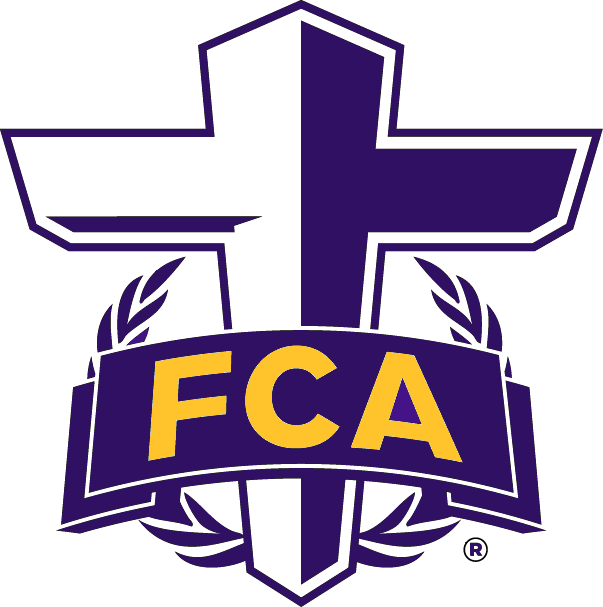 Colossians 3:23 - Whatever you do, work at it with all your heart, as working for the Lord…1. Represent the Lord, FCA and DeSoto Central in a Christ-like manner in all speech, actions, attitudes (in the classroom, on the field/court, on social media, etc.)2. Attend 13 of 16 Friday morning huddles per semester, arriving by 7:503. Attend 6 of 7 planning meetings per semester4. Participate in 3 service projects per semester 5. Provide monthly updates on progress of chosen responsibilities (social media updates, fundraising, contacting speakers, etc.)   